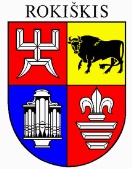 ROKIŠKIO RAJONO SAVIVALDYBĖS ADMINISTRACIJOS DIREKTORIUSĮSAKYMASdėl lėšų paskirstymo beglobių ir bešeimininkių gyvūnų laikinosios globos organizavimui ir paslaugos įsigijimui 2024 metams2024 m. vasario 21 d. Nr. AV-98RokiškisVadovaudamasis Lietuvos Respublikos vietos savivaldos įstatymo 34 straipsnio 6 dalies 1 punktu bei Rokiškio rajono savivaldybės tarybos 2024 m. vasario 15 d. sprendimu Nr. TS-28 „Dėl Rokiškio rajono savivaldybės 2024 metų biudžeto patvirtinimo“:1. Paskirstau lėšas beglobių ir bešeimininkių gyvūnų laikinosios globos organizavimui ir paslaugos įsigijimui Rokiškio rajono savivaldybės administracijos seniūnijoms:1.1. Juodupės seniūnija – 700,00 Eur;1.2. Jūžintų seniūnija – 700,00 Eur;1.3. Kamajų seniūnija – 700,00 Eur;1.4. Kazliškio seniūnija – 700,00 Eur;1.5. Kriaunų seniūnija – 700,00 Eur;1.6. Obelių seniūnija – 700,00 Eur;1.7. Pandėlio seniūnija – 700,00 Eur;1.8. Panemunėlio seniūnija – 700,00 Eur;1.9. Rokiškio kaimiškajai seniūnija – 700,00 Eur;1.10. Rokiškio miesto seniūnija – 700,00 Eur.2. Pavedu asignavimų valdytojui – Architektūros ir paveldosaugos skyriaus vedėjui Raimondui Simanavičiui kontroliuoti programos vykdymą, paskirtų asignavimų naudojimo teisėtumą ir ekonomiškumą.Įsakymas per vieną mėnesį gali būti skundžiamas Lietuvos administracinių ginčų komisijos Panevėžio apygardos skyriui (Respublikos g. 62, Panevėžys) Lietuvos Respublikos ikiteisminio administracinių ginčų nagrinėjimo tvarkos įstatymo nustatyta tvarka.Administracijos direktorius	 	 		Valerijus RancevasDarutis Krivas